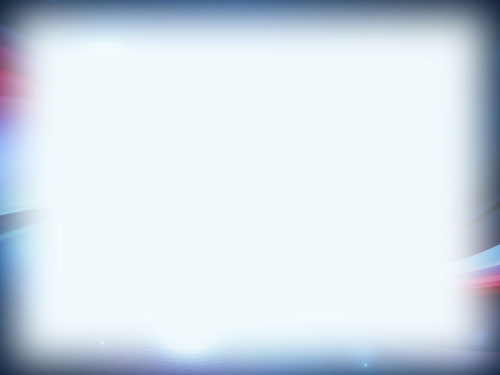 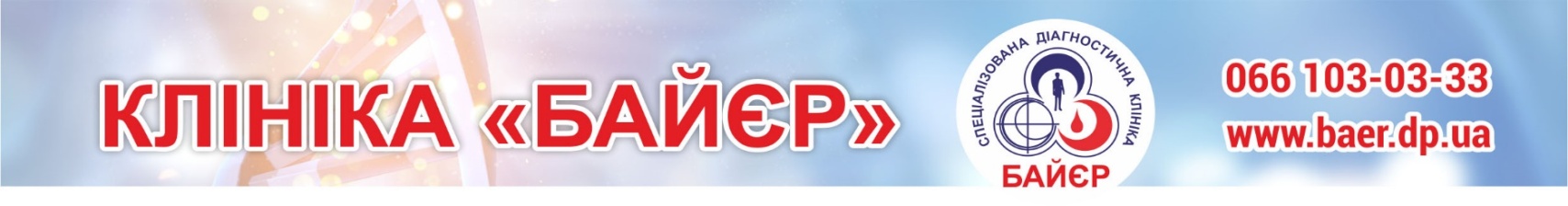 Товариство з обмеженою відповідальністю   «СВлаб», Лицензия МОЗ Украина №4884/Л-П от 10.12.2020г., ЄДРПОУ 39727792ПРАЙС – ЛИСТ                                                                               НА ПОСЛУГИ МАСАЖУ«01»  травень   2024р.ЦІНА (грн)Масаж спини з лікувальним ефектом ( шия, плечі, сідниці, мискостегневі сустави, + витяжка хребта + силіконова банка)30-40 хв200-300Масаж ніг з обох сторін40 хв350-00Масаж ніг з обох сторін + ступні40 хв250-300Масаж ніг задня поверхність30 хв180-200Антицелюлітний масаж ( стегна, сідниці, живіт, + силіконова банка )60 хв350-00Вісцеральний масаж живота25 хв280-00Попереково крижовий відділ ( нижній край ребер, сідниці, мискостегневий сустав, + силіконова банка )   30-40 хв       200-250Індивідуальний підхід   30-40 хв       200-250Індивідуальний підхідКомірцева область ( нижній край черепа, шия, плечі, зона лопаток )30-40 хв200-250Масаж голови з лікувальним ефектом ( голова, шия, вплив на точки, витяжка шиї )30 хв250-00Шийно-грудний відділ30 хв300-00Масаж верхніх кінцівок30 хв250-00Масаж верхніх кінцівок40 хв300-00Постановка медичних банок ( профілактика, лікування органів дихання )30 хв250-00Лімфодренажний масаж (1-2 раза в нед.)60 хв400-00